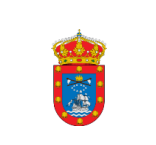 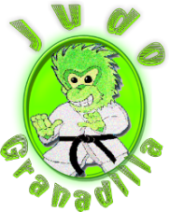 AUTORIZACIÓN PATERNAEl abajo firmante D. /Dª  …………………………………………...........................................  con DNI  nº……………………………………,  teléfonos de contacto:        ……………………………………         ……………………………………       ……………………………………  autoriza como padre/madre/tutor (tachar lo que no proceda) a que el deportista (menor de edad): ……………………………………………………………………………………………………..., con DNI. nº: …………………………................ nacido/a el ………. de …………….. de ………., a desplazarse entre los días anteriores y posteriores a la competición dónde está será el 15 de diciembre para que participe en la IX Copa de España A de Granadilla el día 15 de diciembre de 2018 en la categoría de:          ……………………………………..Ante tales eventualidades, comunico a la organización que el deportista es alérgico a los siguientes medicamentos:……………………………………………………………………………………………………………………………………………………………...En lo que se refiere a sus comidas, el deportista es alérgico a:……………………………………………………………………………………………………………………………………………………………...· Asimismo AUTORIZO a la grabación, difusión y fotos por parte de “La Organización, Club y Federación” de las imágenes   asociadas a dichos eventos. En cualquier formato y/o soporte (papel, electrónico, telemático, etc.) y en los medios que   habitualmente se utilizan para la difusión de su información.· La Organización no se hace responsable de las posibles lesiones, tratamiento en hospitales, accidentes y otras causas que    pudieran derivarse de la participación en la competición.· Todos los competidores deberán tener su propio seguro. En caso de lesión o enfermedad, se acepta el diagnóstico médico   y se autoriza su tratamiento o desplazamiento a centros de atención médica y hospitales.· Como padre, madre o tutor, acepto las normas de esta competición.En _________________________ a ___________ de diciembre de 2018.FIRMADO: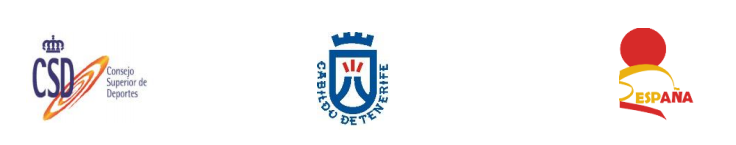 